Protocol number, PI name, and DepartmentFunding (required): Animal Safety Information: 	1. Please provide any safety information pertaining to the animals to be dosed by RARC  staff. (Ex. biological safety level, human tissues, chemicals given) .Laboratory Contacts:Logistics: Services Requesting:Signature: I the undersigned have been apprised of the services provided by RARC VS to my research animals.  The requirements that are my responsibility have been explained to me, and I agree to abide by the requirements outlined above. PI Signature											DateRARC Representative Signature 								Date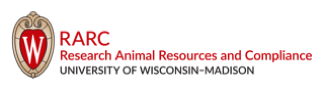 Dept. ID #FundPrgmProject Grant # (if applicable)Departmental Billing OfficerPhone and Email NameEmail Office/LabCell/HomePrimarySecondaryDateTimeLocationSpeciesNumber of animals